             № 15                                                         от «10» марта 2021 г.О внесении изменений в Порядок формирования, ведения, обязательного опубликования перечня муниципального имущества, предназначенного для передачи во владение и (или) пользование субъектам малого и среднего предпринимательства и организациям, образующим инфраструктуру поддержки субъектов малого и среднего предпринимательства, утвержденный Постановлением Верх-Ушнурской сельской администрации от 26 октября 2020 года № 77В соответствии с Федеральным законом от 6 октября 2003 г. №131-ФЗ «Об общих принципах организации местного самоуправления в Российской Федерации», Верх-Ушнурская сельской администрация Советского муниципального района Республики Марий Эл п о с т а н о в л я е т:1. Внести в Постановление Верх-Ушнурской сельской администрации от 26 октября 2020 года № 77 «Об утверждении Порядка формирования, ведения, обязательного опубликования перечня муниципального имущества, предназначенного для передачи во владение и (или) пользование субъектам малого и среднего предпринимательства и организациям, образующим инфраструктуру поддержки субъектов малого и среднего предпринимательства» (далее «Постановление») следующие изменения:1.1. В приложении №1 к Постановлению «Порядок формирования, ведения, обязательного опубликования перечня муниципального имущества, предназначенного для передачи во владение и (или) пользование субъектам малого и среднего предпринимательства и организациям, образующим инфраструктуру поддержки субъектов малого и среднего предпринимательства» подпункт 1) пункта 2.3. изложить в новой редакции:          «1) недвижимое имущество: здания, строения, сооружения, нежилые помещения площадью не более 3000 кв. м, а также земельные участки (за исключением земельных участков, предназначенных для ведения личного подсобного хозяйства, огородничества, садоводства, индивидуального жилищного строительства), находящиеся в муниципальной собственности и свободные от прав третьих лиц (за исключением имущественных прав субъектов малого и среднего предпринимательства);»           2. Опубликовать настоящее постановление на официальном сайте Правительства Республики в информационно-телекоммуникационной сети «Интернет», адрес доступа: mari-el.gov.ru.           3. Контроль за исполнением настоящего постановления оставляю за собой.       Глава Верх-Ушнурской        сельской администрации                                                   В.Г. Ельмекеев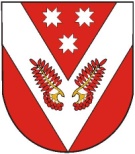 РОССИЙ ФЕДЕРАЦИЙМАРИЙ ЭЛ РЕСПУБЛИКЫСЕСОВЕТСКИЙ МУНИЦИПАЛ РАЙОНЫН УШНУР ЯЛ КУНДЕМАДМИНИСТРАЦИЙЖЕРОССИЙ ФЕДЕРАЦИЙМАРИЙ ЭЛ РЕСПУБЛИКЫСЕСОВЕТСКИЙ МУНИЦИПАЛ РАЙОНЫН УШНУР ЯЛ КУНДЕМАДМИНИСТРАЦИЙЖЕРОССИЙСКАЯ ФЕДЕРАЦИЯРЕСПУБЛИКА МАРИЙ ЭЛСОВЕТСКИЙ МУНИЦИПАЛЬНЫЙ РАЙОН ВЕРХ-УШНУРСКАЯСЕЛЬСКАЯ АДМИНИСТРАЦИЯРОССИЙСКАЯ ФЕДЕРАЦИЯРЕСПУБЛИКА МАРИЙ ЭЛСОВЕТСКИЙ МУНИЦИПАЛЬНЫЙ РАЙОН ВЕРХ-УШНУРСКАЯСЕЛЬСКАЯ АДМИНИСТРАЦИЯПУНЧАЛПУНЧАЛПОСТАНОВЛЕНИЕПОСТАНОВЛЕНИЕ